Semlitsch blir konsernsjef i Dixons Carphone International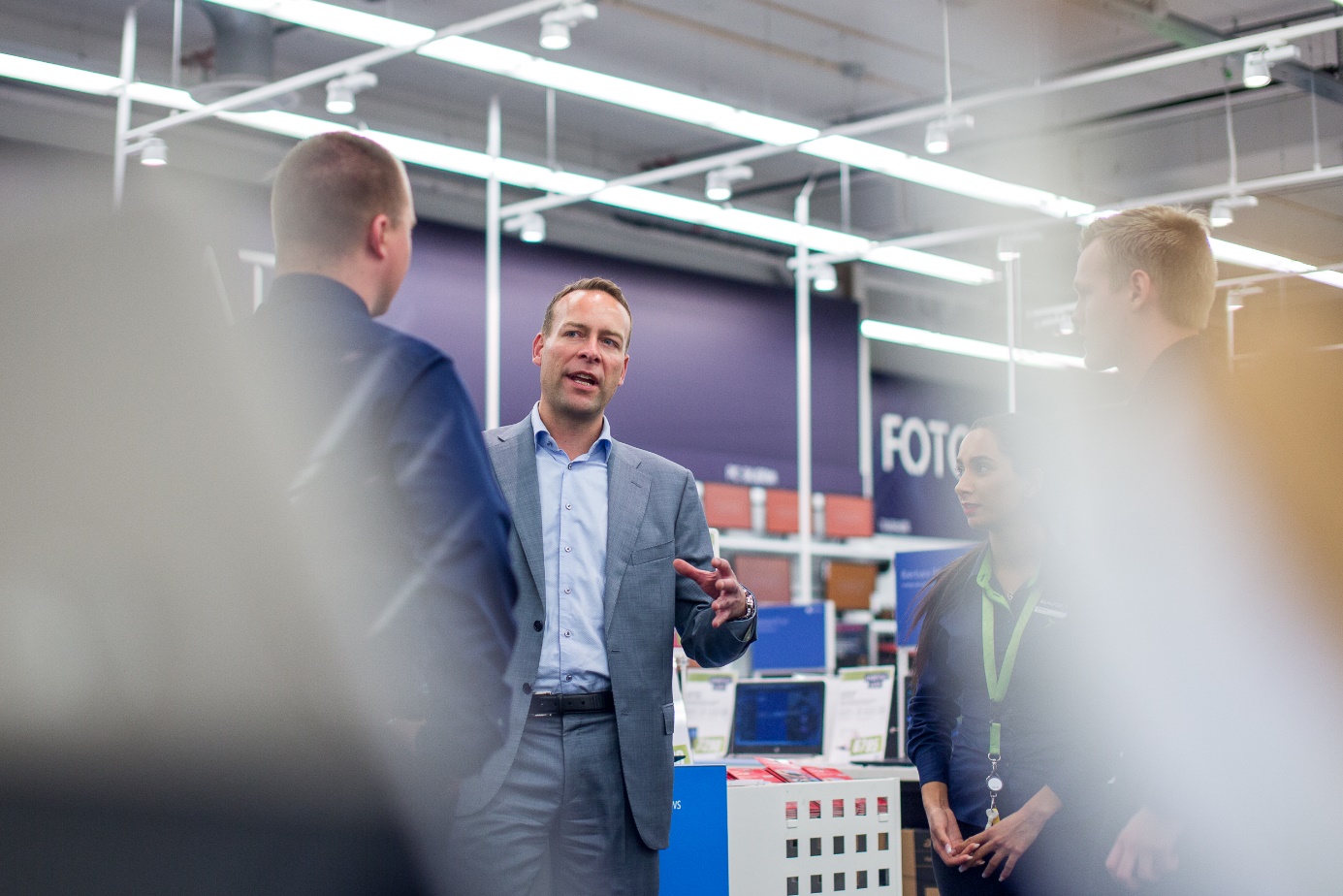 Jaan Ivar Semlitsch (46) er ny konsernsjef i Dixons Carphone International og får nå ansvaret for 14.000 ansatte. Han fortsetter som sjef for Elkjøp Nordic AS.Jaan Ivar Semlitsch (46) er utnevnt som konsernsjef i Dixons Carphone International. Han får dermed ansvaret for totalt 14.000 ansatte.
​
​Semlitsch skal styre all virksomhet børsnoterte Dixons Carphone har utenfor Storbritannia sine grenser - foretak som omsetter for 50 milliarder kroner årlig. 46-åringen fortsetter imidlertid også i jobben som konsernsjef for Elkjøp Nordic, som han har ledet siden 2012.- Jeg er glad for denne anerkjennelsen og tilliten, og dette er først og fremst en stor fjær i hatten til hele Elkjøp og vår virksomhet i Norden. Elkjøp Nordic AS har en viktig posisjon i Dixons Carphone-systemet og dagens nyheter vil føre til at denne blir enda sterkere, sier Semlitsch. Dixons Carphones virksomhet i Hellas - hvor konsernet er klar markedsleder - er blant dem som nå legges under Semlitsch sitt ansvarsområde.Britiske Dixons Carphones har per i dag 2.100 butikker, 43.000 ansatte og en årlig omsetning på 116,4 milliarder kroner (2017). Selskapet ledes av Alex Baldock.Foretaket kjøpte Elkjøp Nordic AS tilbake i 1999.